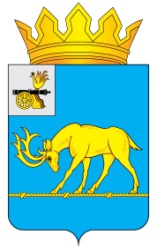 АДМИНИСТРАЦИЯ МУНИЦИПАЛЬНОГО ОБРАЗОВАНИЯ«ТЕМКИНСКИЙ РАЙОН» СМОЛЕНСКОЙ ОБЛАСТИПОСТАНОВЛЕНИЕот  20.04.2023                    №      112                                                                  с. ТемкиноО внесении изменений в постановление Администрации муниципального образования «Темкинский район» Смоленской области от 21.10.2022 № 359В соответствии с Указом Губернатора Смоленской области от 18.04.2023 № 48 «О   внесении   изменений  в  указ  Губернатора Смоленской области от 19.10.2022 № 103», Администрация муниципального образования «Темкинский район» Смоленской области п о с т а н о в л я е т:Внести в постановление  Администрации муниципального образования «Темкинский район» Смоленской области от 21.10.2022 № 359 «Об утверждении  Порядка возмещения образовательной организации родительской платы за присмотр  и уход за  детьми в образовательных организациях, реализующих образовательную программу дошкольного образования, находящихся на территории  муниципального образования «Темкинский    район»  Смоленской области за семьи граждан Российской Федерации, призванных на военную службу по мобилизации в Вооруженные Силы Российской Федерации, за семьи граждан Российской Федерации, пребывающих в период проведения специальной военной операции в добровольческих формированиях, содействующих выполнению задач, возложенных на Вооруженные Силы Российской Федерации, за семьи граждан Российской Федерации, поступивших на военную службу по контракту в Вооруженные Силы Российской Федерации, войска национальной гвардии Российской Федерации и принимающих участие в специальной военной операции» следующие изменения:Заголовок дополнить словами «, семей граждан Российской Федерации, принимавших участие и погибших (умерших) в ходе специальной военной операции».Преамбулу после слов «в специальной военной операции» дополнить словами «, семей граждан Российской Федерации, принимавших участие и погибших (умерших) в ходе специальной военной операции,». Пункт 1 слова «, и включенных в именной список Федерального казенного учреждения «Военный комиссариат Смоленской области» изъявивших желание добровольно принять участие в специальной военной операции» исключить, после слов «(далее - граждане, заключившие контракт)» дополнить словами «, семьи мобилизованных граждан, добровольцев, граждан, заключивших контракт, погибших (умерших) в ходе специальной военной операции на территориях Украины, Донецкой Народной Республики, Луганской Народной Республики, Херсонской и Запорожской областей (далее погибших (умерших).».Пункт 2 слова «, и включенных в именной список Федерального казенного учреждения «Военный комиссариат Смоленской области» изъявивших желание добровольно принять участие в специальной военной операции» исключить, после слов «(далее - граждане, заключившие контракт)» дополнить словами «, семьи мобилизованных граждан, добровольцев, граждан, заключивших контракт, погибших (умерших) в ходе специальной военной операции на территориях Украины, Донецкой Народной Республики, Луганской Народной Республики, Херсонской и Запорожской областей (далее погибших (умерших).».В приложении к постановлению название Порядка после слов  «и принимающих участие в специальной военной операции» дополнить словами «, за семьи мобилизованных граждан, добровольцев, граждан, заключивших контракт, погибших (умерших) в ходе специальной военной операции на территориях Украины, Донецкой Народной Республики, Луганской Народной Республики, Херсонской и Запорожской областей (далее погибших (умерших)».Пункт 1 Порядка после слов «за семьи граждан, заключивших контракт» дополнить словами «, за семьи граждан погибших (умерших)».Пункт 2 Порядка после слов «гражданином, заключившим контракт» дополнить словами «; погибшим (умершим)».Пункт 3 Порядка после слов «гражданином, заключившим контракт» дополнить словами «; погибшим (умершим)».Пункт 4 Порядка после слов «гражданином, заключившим контракт» дополнить словами «; погибшим (умершим)».Пункт 6 Порядка после слов «гражданином, заключившим контракт» дополнить словами «; погибшим (умершим)».Абзац 8 пункта 6 Порядка после слов «гражданином, заключившим контракт» дополнить словами «; погибшим (умершим)».Дополнить  Порядок  пунктом  13  следующего    содержания:                         «13. Установить, что освобождение от родительской платы за присмотр  и уход за  детьми в образовательных организациях, реализующих образовательную программу дошкольного образования, находящихся на территории муниципального образования «Темкинский район» Смоленской области, осуществляется:- семье мобилизованного гражданина – в период прохождения мобилизованным гражданином военной службы по мобилизации;- семье добровольца – в период пребывания добровольца в добровольческом формировании, содействующем выполнению задач, возложенных на Вооруженные Силы Российской Федерации;- семье гражданина, заключившего контракт, – в период участия гражданина, заключившего контракт, в специальной военной операции.».В  приложении № 3 к Порядку название заявки после слов  «и принимающих участие в специальной военной операции» дополнить словами «, за семьи мобилизованных граждан, добровольцев, граждан, заключивших контракт, погибших (умерших) в ходе специальной военной операции на территориях Украины, Донецкой Народной Республики, Луганской Народной Республики, Херсонской и Запорожской областей».В  приложении № 4 к Порядку  название отчета после слов  «и принимающих участие в специальной военной операции» дополнить словами «, за семьи мобилизованных граждан, добровольцев, граждан, заключивших контракт, погибших (умерших) в ходе специальной военной операции на территориях Украины, Донецкой Народной Республики, Луганской Народной Республики, Херсонской и Запорожской областей».Разместить данное постановление на официальном сайте Администрации муниципального образования «Темкинский район» Смоленской области в информационно-телекоммуникационной сети «Интернет».  Контроль за исполнением настоящего постановления возложить на  заместителя Главы муниципального образования «Темкинский район» Смоленской области Мельниченко Т.Г.Глава муниципального образования«Темкинский район» Смоленской области                                                   С.А. ГуляевОтп. 1 экз. – в делоИсп. Е.А. Казновател. 2-11-7920.04.2023 г.Визы:                       А.М.Муравьев Т.Г. МельниченкоН.Л. Колосова М.А. КарниловаЕ.Г. ПересыпкинаРазослать:  прокуратура,райсовет,ОУ – 6, отдел по образованию,финансовое управлениецентрализованная бухгалтерия